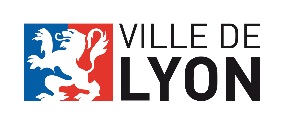 DIRECTION DES SPORTSCRISE SANITAIRE COVID-19 – AIDE À LA REPRISE SPORTIVE DES CLUBS AMATEURSDEMANDE DE SUBVENTION EXCEPTIONNELLEINFORMATION IMPORTANTE :La Ville de Lyon souhaite apporter un soutien financier aux clubs sportifs de son territoire sur la base de la perte des adhérents qu’ils ont subie suite à la crise sanitaire et à la mise en place de restrictions.Sont éligibles à cette aide à la reprise les structures ayant un statut associatif à vocation sportive et dont le siège social est situé à Lyon.Les demandes des associations dont le siège social est situé dans la métropole, mais dont la majorité des activités et des adhérents est lyonnaise seront également examinées.Votre dossier est à renvoyer à l’adresse suivante : sports.partenaires@mairie-lyon.fr Pièces à joindre au dossier : Les statuts à jour votre association (s’ils n’ont pas déjà été transmis à nos services lors de demandes antérieures) ;Formulaire ci-joint dûment complété ;Attestations du nombre de licences délivrées par la fédération pour la saison en cours et saison 2019/2020 ; Etats financiers certifiés des deux derniers exercices clos et les annexes (bilan ou attestation bancaire, compte de résultat et annexes s’ils n’ont pas déjà été transmis à nos services. Pour l’attestation bancaire, voir modèle ci-joint) ;Plan de trésorerie jusqu’à fin décembre 2021 ; Budget 2021 actualisé ;RIB ;Attestation sur l’honneur dûment complétée.Le Service Administratif et Financier de la Direction des Sports est à votre disposition pour vous accompagner dans cette démarche. Vos contacts :Audrey LORIOU : 04 26 99 62 83 – audrey.loriou@mairie-lyon.frLaëtitia DUROUX : 04 26 99 03 66 – laetitia.duroux@mairie-lyon.frATTESTATION SUR L’HONNEURRemarque : si le signataire n’est pas le représentant légal de la structure juridique, merci de joindre le pouvoir du mandant.Je soussigné.e, (nom, prénom), représentant(e) légal(e) de l’association ……………………….…..,- Déclare que l’association est en règle au regard de l’ensemble des déclarations sociales et fiscales ainsi que des cotisations et paiements y afférents ;- Certifie que l’association a perçu un montant total et cumulé d’aides publiques (en numéraire et en nature) sur les trois derniers exercices (dont l’exercice en cours) :- Inférieur ou égal à 500 000 €- Supérieur à 500 000 €- Certifie exactes les informations du présent dossier.La Ville de Lyon se réserve le droit de vérifier l’exactitude des renseignements communiqués par les associationsFait à Le Signature :ATTESTATION BANCAIRERemarque : si le signataire n’est pas le représentant légal de la structure juridique, merci de joindre le pouvoir du mandant.Je soussigné.e, (nom, prénom), représentant(e) légal(e) de l’association ……………………….…..,Déclare sur l’honneur qu’à la date d’arrêté des comptes du :Le montant des dettes était de:Le montant des créances était de: Le solde: Signature du représentant légal et cachet de l’organisme :RENSEIGNEMENTS SUR VOTRE ORGANISMENom de votre organisme :Discipline(s) :Adresse de son siège social :Téléphone :Courriel :Site Internet :Adresse de correspondance, si différente :N°SIRET :Représentant.e légal.e Nom :Prénom :Fonction au sein de l’organisme :Téléphone : Courriel :Personne en charge du dossier (si différent du représentant.e légal.e)Nom :Prénom :Fonction au sein de l’organsime :Téléphone :Courriel : Objet social de votre organisme Votre organisme bénéficie-t-il  de créneaux et/ou de locaux mis à disposition par la Ville de Lyon ?IMPACTS DE LA CRISE SANITAIRE DE LA COVID-19 SUR VOTRE ORGANISMELes adhérent.es Nombre d’adhérent.es sur la saison 2018/2019 :Nombre d’adhérent.es sur la saison 2019/2020 :Nombre d’adhérent.es sur la saison 2020/2021 :(ne doivent pas être pris en compte les impayés, les cotisations non encaissées et les remboursements)Équilibre financier de votre organismeÀ la fin de l’exercice comptable clos le …../…  / 2019 (merci de préciser la date de votre cloture), votre organisme présentait un résultat net :Excédentaire de ….. €Ou Déficitaire de …... €À la fin de l’exercice comptable clos le …../…  / 2020  (merci de préciser la date de votre clôture), votre association présentait un résultat net :Excédentaire de ….. €Ou Déficitaire de …... €         Projections 2020-2021 –  A la fin de l’exercice comptable clos le …/…/2021 votre trésorerie sera-t-elle :Excédentaire de ….. €Ou Déficitaire de …... €L’emploi au sein de votre organismeNombre de salarié.e.s au sein de votre association sur la saison 2019/2020 :Soit en nombre d'équivalents temps plein : Nombre de salarié.e.s au sein de votre association sur la saison 2020/2021 :Soit en nombre d'équivalents temps plein :Y a-t-il des risques à venir très prochainement pour les emplois et si oui lesquels ?DISPOSITIFS D’ETAT DONT VOTRE ASSOCIATION A BÉNÉFICIÉ EN 2020 ET 2021Chômage partiel : oui/non (merci d’indiquer la période, le nombre de personnes concernées (CDI-CDD) et le montant total perçu) Fonds de Solidarité : oui/non (merci d’indiquer la période et le montant total perçu) ou avez-vous l’intention de déposer une demande ?Prêt Garanti par l’Etat : oui/non (merci d’indiquer la période et le montant total) Autres (Fédérations, Agence Nationale du Sport, etc.) : oui/non (merci d’indiquer le(s) montant(s) perçus) ou avez-vous l’intention de déposer des demandes ? Si oui, lesquelles ?